Vurderingsskjema (pasientretta arbeid) SYKS330P Praksisstudie, sjukepleie ved psykisk sjukdom/liding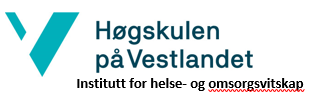 Lenke til emneplan: https://www.hvl.no/studier/studieprogram/emne/37/syks330pMidtvurderingFråvær: ____dagar ____ timar* I Forskrift om studium og eksamen ved Høgskulen på Vestlandet står følgande, ved tvil om bestått praksis § 10-7 (1) Når det oppstår tvil om studenten vil nå måla for læringsutbytet og bestå praksis, og tvilen oppstår før studenten er halvvegs i praksisperioden, skal studenten få skriftleg varsel. (2) Varselet skal presisere kva deler av læringsutbyttet studenten ikkje har nådd så langt i praksis. I varselet skal det òg gå frem korleis studenten kan oppnå og vise oppnådd læringsutbytte for å bestå praksis.** Se meir informasjon - Retningslinjer i HVL ved tvil om bestått praksisForskrift om skikkavurdering i høgare utdanning § 2  Kontinuerleg skikkavurdering av alle studentar skal gjerast gjennom heile studiet og skal inngå i ei heilskapleg vurdering av studentens forutsetningar for å kunne fungere i yrket. Sjå meir informasjon - Skikkavurdering i HVL Dato: _________    	_________________________ 		_________________________ 		                                     	Studentansvarleg sjukepleiar           		Kontaktsjukepleiar                            				_________________________Høgskuleansatt praksislærar ____________________________ StudentSluttvurderingFråvær: ____dagar ____timar* I Forskrift om studium og eksamen ved Høgskulen på Vestlandet står følgande, ved ikkje bestått praksis utan varsel på førehand: § 10-8 Studenten kan utan varsel på førehand få prestasjonen vurdert til ikkje bestått når studenten.a. klart ikkje presterer og oppnår læringsutbytet som er påkravd for å bestå praksis, og b. den manglande prestasjonen blir tydeleg etter at halve praksisperioden er gjennomført, eller etter tidspunktet varsel normalt blir gitt i den aktuelle praksisen på utdanningsprogrammet. § 10-9  Når studenten i praksisperioden har vist handling eller åtferd som utgjer ein mogleg fare for liv, fysisk eller psykisk helse for dei studenten er i kontakt med, skal praksisperioden avsluttast straks utan krav om varsel på førehand. Studenten får i slike tilfelle vurderingsresultatet ikkje bestått** Se meir informasjon - Retningslinjer i HVL ved ikkje bestått praksisForskrift om skikkavurdering i høyrer utdanning § 2  Kontinuerleg skikkavurdering av alle studentar skal gjerast gjennom heile studiet og skal inngå i en heilskapleg vurdering av studentens forutsetninger for å kunne fungere i yrket. Sjå meir informasjon - Skikkavurdering i HVL Behov for overføringssamtale: Ja□ Nei□ Studenten deltar: Ja□ Nei□Dato: _________    	_________________________ 		_________________________ 		                                     	Studentansvarleg sjukepleiar           		Kontaktssjukepleiar                            				_________________________Høgskuleansatt praksislærar ____________________________ StudentVedlegg 1. Rettleiar til bruk av vurderingsskjemaFørebuing til vurderingssamtalen: Midtvurdering:Studenten førebur seg til samtalen ved å vurdere sin eigen progresjon knytt til dei ulike læringsutbyta. Eigenvurderinga skal underbyggjast med døme frå praksis. I eigenvurderinga og vurderingssamtalen utdjupar studenten kva ein har lært og kva som må være fokus vidare for å oppnå læringsutbyta.Kontaktsjukepleiar/ studentansvarleg sjukepleiar førebur seg til midtvurderingssamtalen ved å vurdere studenten sin progresjon knytt til dei ulike læringsutbyta. Vurderinga skal underbyggjast med døme frå praksis og vise kva studenten har lært og kva som må være fokus vidare for å oppnå læringsutbyta. Praksislærar førebur seg til midtvurderingssamtalen ved å vurdere studenten sin progresjon knytt til dei ulike læringsutbyta. SluttvurderingStudenten førebur seg til samtalen ved å vurdere sin eigen progresjon knytt til dei ulike læringsutbyta. I eigenvurderinga og vurderingssamtalen utdjupar studenten kva ein har lært og kva som kan vera relevant å vektleggja i vidare praksisstudiar. Kontaktsjukepleiar/ studentansvarleg sjukepleiar førebur seg til sluttvurderingssamtalen ved å vurdere studenten sin progresjon knytt til dei ulike læringsutbyta. Vurderinga skal underbyggjast med døme frå praksis og vise kva studenten har lært og kva som kva være relevant å vektleggje i vidare praksisstudiar.Praksislærar førebur seg til sluttvurderingssamtalen ved å vurdere studenten sin progresjon knytt til dei ulike læringsutbyta.Under vurderingssamtalen: Studenten skal vera aktiv i samtale/diskusjonen og ta utgangspunkt i sine erfaringar frå konkrete situasjonar. og eigenvurdering.Kontaktsjukepleiar/ studentansvarleg sjukepleiar skal, etter at studenten har omtala sine situasjonar, koma med sine synspunkt og knytte desse til konkrete situasjonar. Praksislærar bidrar med spørsmål og påverkar innhaldet slik at vurderinga og vert ein læresituasjon. Lærar har hovudansvaret for gjennomføring av samtalen. Generelt:Læringsutbyta i praksisemne er generelt utforma, og ein må utøve skjønn og danne eit heilskapsinntrykk. Studenten skal ikkje bli vurdert til lågare prestasjon dersom heile eller delar av læringsutbyte ikkje er oppnåeleg i praksisgjennomføringa. Ein skal i slike situasjonar ikkje setje kryss, men grunngje dette i kommentarfeltet, slik at dette kan vektleggjast i videre praksisstudiar. Etter vurderingssamtalen:Innlevering i Wiseflow:Studenten leverer inn signert vurderingsskjema i Wiseflow etter sluttvurderinga. Student: Kull: Studentnummer: Praksisstad: Tidsperiode: Helse, sjukdom og sjukepleieHelse, sjukdom og sjukepleieHelse, sjukdom og sjukepleieStudenten kan nytte fagleg kunnskap om helse og sjukdom ved psykiske lidingar for å systematisk observere, vurdere, avgjere, sette i verk og dokumentere hensiktsmessige sjukepleietiltak, samt evaluere effekten av desse og justere ved behovStudenten kan nytte fagleg kunnskap om helse og sjukdom ved psykiske lidingar for å systematisk observere, vurdere, avgjere, sette i verk og dokumentere hensiktsmessige sjukepleietiltak, samt evaluere effekten av desse og justere ved behovStudenten kan nytte fagleg kunnskap om helse og sjukdom ved psykiske lidingar for å systematisk observere, vurdere, avgjere, sette i verk og dokumentere hensiktsmessige sjukepleietiltak, samt evaluere effekten av desse og justere ved behovKonkretisering av læringsutbyte Konkretisering av læringsutbyte Konkretisering av læringsutbyte Kommentarar/eigenvurdering midtvurdering: Forventa progresjonIkkje forventa progresjon Kommentarar/eigenvurdering midtvurdering: Kommentarar/eigenvurdering sluttvurdering: Oppnådd læringsutbyteIkkje oppnådd læringsutbyte Kommentarar/eigenvurdering sluttvurdering: Studenten kan nytte kunnskap om utgreiing, behandling og oppfølging for å understøtte pasienten sitt avgjerdsgrunnlagStudenten kan nytte kunnskap om utgreiing, behandling og oppfølging for å understøtte pasienten sitt avgjerdsgrunnlagStudenten kan nytte kunnskap om utgreiing, behandling og oppfølging for å understøtte pasienten sitt avgjerdsgrunnlagKonkretisering av læringsutbyte Konkretisering av læringsutbyte Konkretisering av læringsutbyte Kommentarar/eigenvurdering midtvurdering: Forventa progresjonIkkje forventa progresjon Kommentarar/eigenvurdering midtvurdering: Kommentarar/eigenvurdering sluttvurdering: Oppnådd læringsutbyteIkkje oppnådd læringsutbyte Kommentarar/eigenvurdering sluttvurdering: Studenten kan beherske kartleggings-, vurderings-, dokumentasjons- og kommunikasjonsverktøy i utøving av sjukepleieStudenten kan beherske kartleggings-, vurderings-, dokumentasjons- og kommunikasjonsverktøy i utøving av sjukepleieStudenten kan beherske kartleggings-, vurderings-, dokumentasjons- og kommunikasjonsverktøy i utøving av sjukepleieKonkretisering av læringsutbyte Konkretisering av læringsutbyte Konkretisering av læringsutbyte Kommentarar/eigenvurdering midtvurdering: Forventa progresjonIkkje forventa progresjon Kommentarar/eigenvurdering midtvurdering: Kommentarar/eigenvurdering sluttvurdering: Oppnådd læringsutbyteIkkje oppnådd læringsutbyte Kommentarar/eigenvurdering sluttvurdering: Studenten kan finne og vurdere risikofaktorar knytt til individ, system og miljø, samt dokumentere, og systematisk følge opp dette og sette i verk relevante tiltakStudenten kan finne og vurdere risikofaktorar knytt til individ, system og miljø, samt dokumentere, og systematisk følge opp dette og sette i verk relevante tiltakStudenten kan finne og vurdere risikofaktorar knytt til individ, system og miljø, samt dokumentere, og systematisk følge opp dette og sette i verk relevante tiltakKonkretisering av læringsutbyte Konkretisering av læringsutbyte Konkretisering av læringsutbyte Kommentarar/eigenvurdering midtvurdering: Forventa progresjonIkkje forventa progresjon Kommentarar/eigenvurdering midtvurdering: Kommentarar/eigenvurdering sluttvurdering: Oppnådd læringsutbyteIkkje oppnådd læringsutbyte Kommentarar/eigenvurdering sluttvurdering: Studenten har innsikt i kvalitetsindikatorar og standard terminologi i dokumentasjon av sjukepleieStudenten har innsikt i kvalitetsindikatorar og standard terminologi i dokumentasjon av sjukepleieStudenten har innsikt i kvalitetsindikatorar og standard terminologi i dokumentasjon av sjukepleieKonkretisering av læringsutbyte Konkretisering av læringsutbyte Konkretisering av læringsutbyte Kommentarar/eigenvurdering midtvurdering: Forventa progresjonIkkje forventa progresjon Kommentarar/eigenvurdering midtvurdering: Kommentarar/eigenvurdering sluttvurdering: Oppnådd læringsutbyteIkkje oppnådd læringsutbyte Kommentarar/eigenvurdering sluttvurdering: Studenten kan planlegge og gjennomføre forsvarleg legemiddelhandtering, medrekna legemiddelrekning, og kvalitetssikrar den enkelte pasient sin legemiddelbruk  Studenten kan planlegge og gjennomføre forsvarleg legemiddelhandtering, medrekna legemiddelrekning, og kvalitetssikrar den enkelte pasient sin legemiddelbruk  Studenten kan planlegge og gjennomføre forsvarleg legemiddelhandtering, medrekna legemiddelrekning, og kvalitetssikrar den enkelte pasient sin legemiddelbruk  Konkretisering av læringsutbyte Konkretisering av læringsutbyte Konkretisering av læringsutbyte Kommentarar/eigenvurdering midtvurdering: Forventa progresjonIkkje forventa progresjon Kommentarar/eigenvurdering midtvurdering: Kommentarar/eigenvurdering sluttvurdering: Oppnådd læringsutbyteIkkje oppnådd læringsutbyte Kommentarar/eigenvurdering sluttvurdering: Sjukepleieprofesjon, etikk, kommunikasjon og samhandlingSjukepleieprofesjon, etikk, kommunikasjon og samhandlingSjukepleieprofesjon, etikk, kommunikasjon og samhandlingStudenten kan nytte fagleg kunnskap for å initiere og bidra til tverrfagleg, tverrprofesjonell og tverrsektoriell samhandling, for å sikre eit koordinert, heilskapleg og samanhengande behandlingsløp på tvers av verksemder og nivåStudenten kan nytte fagleg kunnskap for å initiere og bidra til tverrfagleg, tverrprofesjonell og tverrsektoriell samhandling, for å sikre eit koordinert, heilskapleg og samanhengande behandlingsløp på tvers av verksemder og nivåStudenten kan nytte fagleg kunnskap for å initiere og bidra til tverrfagleg, tverrprofesjonell og tverrsektoriell samhandling, for å sikre eit koordinert, heilskapleg og samanhengande behandlingsløp på tvers av verksemder og nivåKonkretisering av læringsutbyte Konkretisering av læringsutbyte Konkretisering av læringsutbyte Kommentarar/eigenvurdering midtvurdering: Forventa progresjonIkkje forventa progresjon Kommentarar/eigenvurdering midtvurdering: Kommentarar/eigenvurdering sluttvurdering: Oppnådd læringsutbyteIkkje oppnådd læringsutbyte Kommentarar/eigenvurdering sluttvurdering: Studenten kan nytte relasjons-, kommunikasjons- og rettleiingskompetanse i møte med brukarar, pasientar og pårørandeStudenten kan nytte relasjons-, kommunikasjons- og rettleiingskompetanse i møte med brukarar, pasientar og pårørandeStudenten kan nytte relasjons-, kommunikasjons- og rettleiingskompetanse i møte med brukarar, pasientar og pårørandeKonkretisering av læringsutbyte Konkretisering av læringsutbyte Konkretisering av læringsutbyte Kommentarar/eigenvurdering midtvurdering: Forventa progresjonIkkje forventa progresjon Kommentarar/eigenvurdering midtvurdering: Kommentarar/eigenvurdering sluttvurdering: Oppnådd læringsutbyteIkkje oppnådd læringsutbyte Kommentarar/eigenvurdering sluttvurdering: Studenten kan reflektere over og handtere faglege, etiske og juridiske problemstillingar i tråd med gjeldande lover og retningslinjer, samt justere eigen praksis i si tenesteutøvingStudenten kan reflektere over og handtere faglege, etiske og juridiske problemstillingar i tråd med gjeldande lover og retningslinjer, samt justere eigen praksis i si tenesteutøvingStudenten kan reflektere over og handtere faglege, etiske og juridiske problemstillingar i tråd med gjeldande lover og retningslinjer, samt justere eigen praksis i si tenesteutøvingKonkretisering av læringsutbyte Konkretisering av læringsutbyte Konkretisering av læringsutbyte Kommentarar/eigenvurdering midtvurdering: Forventa progresjonIkkje forventa progresjon Kommentarar/eigenvurdering midtvurdering: Kommentarar/eigenvurdering sluttvurdering: Oppnådd læringsutbyteIkkje oppnådd læringsutbyte Kommentarar/eigenvurdering sluttvurdering: Studenten kan planlegge og gjennomføre kommunikasjon og samhandling med pasientar og pårørande basert på respekt, medverknad og integritetStudenten kan planlegge og gjennomføre kommunikasjon og samhandling med pasientar og pårørande basert på respekt, medverknad og integritetStudenten kan planlegge og gjennomføre kommunikasjon og samhandling med pasientar og pårørande basert på respekt, medverknad og integritetKonkretisering av læringsutbyte Konkretisering av læringsutbyte Konkretisering av læringsutbyte Kommentarar/eigenvurdering midtvurdering: Forventa progresjonIkkje forventa progresjon Kommentarar/eigenvurdering midtvurdering: Kommentarar/eigenvurdering sluttvurdering: Oppnådd læringsutbyteIkkje oppnådd læringsutbyte Kommentarar/eigenvurdering sluttvurdering: Studenten kan planlegge og gjennomføre målretta samarbeidsprosessar med pasientar/brukarar, pårørande og andre tenesteutøvarar, og kan førebygge og løyse konfliktarStudenten kan planlegge og gjennomføre målretta samarbeidsprosessar med pasientar/brukarar, pårørande og andre tenesteutøvarar, og kan førebygge og løyse konfliktarStudenten kan planlegge og gjennomføre målretta samarbeidsprosessar med pasientar/brukarar, pårørande og andre tenesteutøvarar, og kan førebygge og løyse konfliktarKonkretisering av læringsutbytte Konkretisering av læringsutbytte Konkretisering av læringsutbytte Kommentarar/eigenvurdering midtvurdering: Forventa progresjonIkkje forventa progresjon Kommentarar/eigenvurdering midtvurdering: Kommentarar/eigenvurdering sluttvurdering: Oppnådd læringsutbyteIkkje oppnådd læringsutbyte Kommentarar/eigenvurdering sluttvurdering: Vitskapsteori og forskingsmetodeVitskapsteori og forskingsmetodeVitskapsteori og forskingsmetodeStudenten kan formidle fagleg kunnskap og relevant resultat frå forskings- og utviklingsarbeid i teoretiske og praktiske problemstillingar både skriftleg og munnleg, og kan grunngje val i tråd med kunnskapsbasert praksisStudenten kan formidle fagleg kunnskap og relevant resultat frå forskings- og utviklingsarbeid i teoretiske og praktiske problemstillingar både skriftleg og munnleg, og kan grunngje val i tråd med kunnskapsbasert praksisStudenten kan formidle fagleg kunnskap og relevant resultat frå forskings- og utviklingsarbeid i teoretiske og praktiske problemstillingar både skriftleg og munnleg, og kan grunngje val i tråd med kunnskapsbasert praksisKonkretisering av læringsutbyte Konkretisering av læringsutbyte Konkretisering av læringsutbyte Kommentarar/eigenvurdering midtvurdering: Forventa progresjonIkkje forventa progresjon Kommentarar/eigenvurdering midtvurdering: Kommentarar/eigenvurdering sluttvurdering: Oppnådd læringsutbyteIkkje oppnådd læringsutbyte Kommentarar/eigenvurdering sluttvurdering: Forventa progresjonIkkje forventa progresjon Fagleg leiing, kvalitet og pasientsikkerheitFagleg leiing, kvalitet og pasientsikkerheitFagleg leiing, kvalitet og pasientsikkerheitStudenten har kunnskap om helse- og sosialpolitikk, inkludert gjeldande myndigheitskrav og tvangStudenten har kunnskap om helse- og sosialpolitikk, inkludert gjeldande myndigheitskrav og tvangStudenten har kunnskap om helse- og sosialpolitikk, inkludert gjeldande myndigheitskrav og tvangKonkretisering av læringsutbyte Konkretisering av læringsutbyte Konkretisering av læringsutbyte Kommentarar/eigenvurdering midtvurdering: Forventa progresjonIkkje forventa progresjon Kommentarar/eigenvurdering midtvurdering: Kommentarar/eigenvurdering sluttvurdering: Oppnådd læringsutbyteIkkje oppnådd læringsutbyte Kommentarar/eigenvurdering sluttvurdering: Studenten kan vurdere situasjonar som kan utvikle seg truande for pasientar, pårørande og tilsette, og kan sette i verk tiltak for å førebygge slike hendingarStudenten kan vurdere situasjonar som kan utvikle seg truande for pasientar, pårørande og tilsette, og kan sette i verk tiltak for å førebygge slike hendingarStudenten kan vurdere situasjonar som kan utvikle seg truande for pasientar, pårørande og tilsette, og kan sette i verk tiltak for å førebygge slike hendingarKonkretisering av læringsutbyte Konkretisering av læringsutbyte Konkretisering av læringsutbyte Kommentarar/eigenvurdering midtvurdering: Forventa progresjonIkkje forventa progresjon Kommentarar/eigenvurdering midtvurdering: Kommentarar/eigenvurdering sluttvurdering: Oppnådd læringsutbyteIkkje oppnådd læringsutbyte Kommentarar/eigenvurdering sluttvurdering: Studenten kan nytte oppdatert kunnskap om helse- og velferdssystemet, lover, regelverk og rettleiingsdokument i utøving av sjukepleie Studenten kan nytte oppdatert kunnskap om helse- og velferdssystemet, lover, regelverk og rettleiingsdokument i utøving av sjukepleie Studenten kan nytte oppdatert kunnskap om helse- og velferdssystemet, lover, regelverk og rettleiingsdokument i utøving av sjukepleie Konkretisering av læringsutbyte Konkretisering av læringsutbyte Konkretisering av læringsutbyte Kommentarar/eigenvurdering midtvurdering: Forventa progresjonIkkje forventa progresjon Kommentarar/eigenvurdering midtvurdering: Kommentarar/eigenvurdering sluttvurdering: Oppnådd læringsutbyteIkkje oppnådd læringsutbyte Kommentarar/eigenvurdering sluttvurdering: Studenten kan planlegge og gjennomføre tiltak som sikrar trygg overføring av pasientar mellom ulike einingar og nivå i helsetenestaStudenten kan planlegge og gjennomføre tiltak som sikrar trygg overføring av pasientar mellom ulike einingar og nivå i helsetenestaStudenten kan planlegge og gjennomføre tiltak som sikrar trygg overføring av pasientar mellom ulike einingar og nivå i helsetenestaKonkretisering av læringsutbyte Konkretisering av læringsutbyte Konkretisering av læringsutbyte Kommentarar/eigenvurdering midtvurdering: Forventa progresjonIkkje forventa progresjon Kommentarar/eigenvurdering midtvurdering: Kommentarar/eigenvurdering sluttvurdering: Oppnådd læringsutbyteIkkje oppnådd læringsutbyte Kommentarar/eigenvurdering sluttvurdering: Tenesteutvikling og innovasjonTenesteutvikling og innovasjonTenesteutvikling og innovasjonkan planlegge og gjennomføre tenesteutvikling i samarbeid med pasientar og pårørandekan planlegge og gjennomføre tenesteutvikling i samarbeid med pasientar og pårørandekan planlegge og gjennomføre tenesteutvikling i samarbeid med pasientar og pårørandeKonkretisering av læringsutbyte Konkretisering av læringsutbyte Konkretisering av læringsutbyte Kommentarar/eigenvurdering midtvurdering: Forventa progresjonIkkje forventa progresjon Kommentarar/eigenvurdering midtvurdering: Kommentarar/eigenvurdering sluttvurdering: Oppnådd læringsutbyteIkkje oppnådd læringsutbyte Kommentarar/eigenvurdering sluttvurdering: Studenten kan formidle synspunkt og dele erfaringar med andre innanfor fagområdet både skriftleg og munnleg, og gjennom dette bidra til utvikling av god praksisStudenten kan formidle synspunkt og dele erfaringar med andre innanfor fagområdet både skriftleg og munnleg, og gjennom dette bidra til utvikling av god praksisStudenten kan formidle synspunkt og dele erfaringar med andre innanfor fagområdet både skriftleg og munnleg, og gjennom dette bidra til utvikling av god praksisKonkretisering av læringsutbyte Konkretisering av læringsutbyte Konkretisering av læringsutbyte Kommentarar/eigenvurdering midtvurdering: Forventa progresjonIkkje forventa progresjon Kommentarar/eigenvurdering midtvurdering: Kommentarar/eigenvurdering sluttvurdering: Oppnådd læringsutbyteIkkje oppnådd læringsutbyte Kommentarar/eigenvurdering sluttvurdering: Teknologi og digital kompetanseTeknologi og digital kompetanseTeknologi og digital kompetansehar innsikt i utvikling og bruk av teknologi og digitale løysingar på individ- og systemnivå i helsetenestahar innsikt i utvikling og bruk av teknologi og digitale løysingar på individ- og systemnivå i helsetenestahar innsikt i utvikling og bruk av teknologi og digitale løysingar på individ- og systemnivå i helsetenestaKonkretisering av læringsutbyte Konkretisering av læringsutbyte Konkretisering av læringsutbyte Kommentarar/eigenvurdering midtvurdering: Forventa progresjonIkkje forventa progresjon Kommentarar/eigenvurdering midtvurdering: Kommentarar/eigenvurdering sluttvurdering:Oppnådd læringsutbyteIkkje oppnådd læringsutbyteKommentarar/eigenvurdering sluttvurdering:VurderingsgrunnlagForventa progresjonIkkje forventa progresjon */ **Forventa progresjon knytt til læringsutbyttebeskrivinga og sjukepleiefagleg utvikling, og krav om tal timarKommentarar/avtaler: Eg er einig i vurderingsresultatetEg har fått melding om vurderingsresultatetVurderingsgrunnlagBeståttIkkje bestått*/ **Oppnådd læringsutbytte knytt til læringsutbytebeskrivinga, sjukepleiefagleg utvikling, og krav og tal timarUtfyllande kommentar ved ikkje bestått med grunngjeving for vurdering: Kommentar ved behov for overføringssamtale: Eg er einig i vurderingsresultatetEg har fått melding om vurderingsresultatet